БАЗА ДАННЫХ ИГРОКОВ КОМАНДЫ «ШТУРМ» г. Альметьевск, сезон 2018-2019гг.п/нФото игрокаФИОФИОДата рожденияАмплуа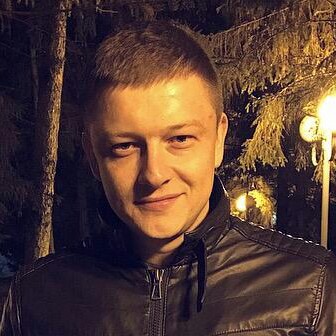 Гараев Айдар ГабделбарыевичГараев Айдар Габделбарыевич23.09.1988Любитель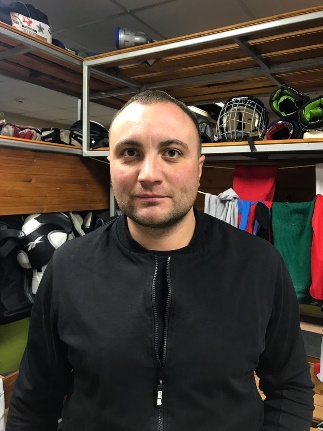 Темников Александр АлексеевичТемников Александр Алексеевич03.02.1985Любитель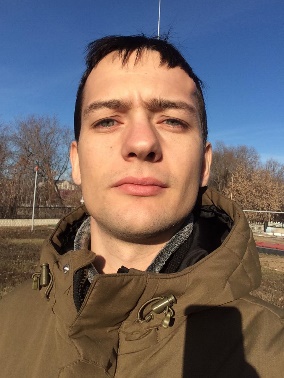 Сулейманов Анвар МудассировичСулейманов Анвар Мудассирович08.02.1990Спортшкольник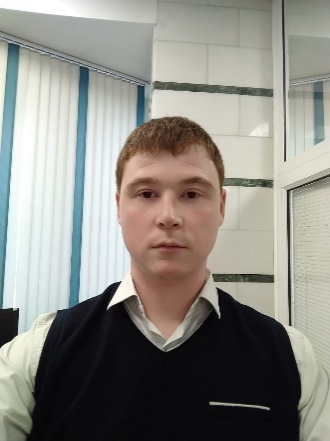 Репко Александр ЕвгеньевичРепко Александр Евгеньевич13.09.1991Любитель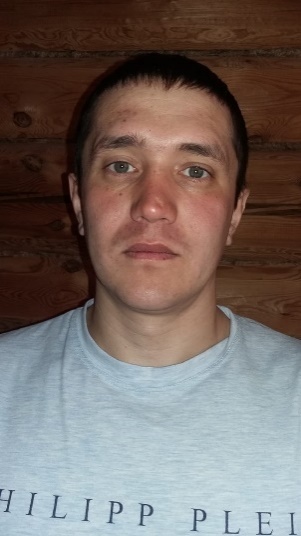 Гараев Ленар ИлдаровичГараев Ленар Илдарович25.10.1986Любитель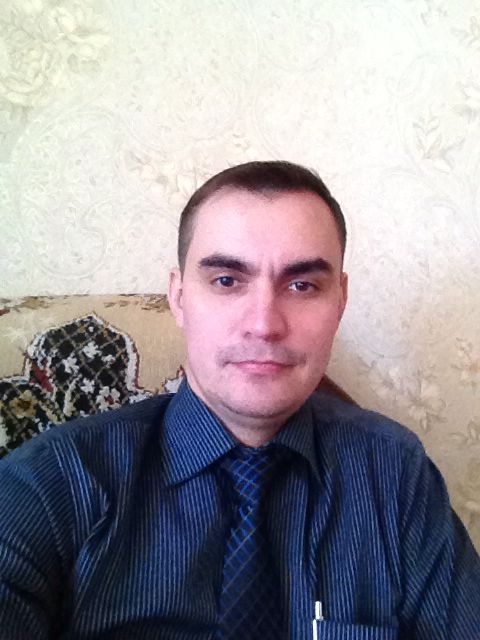 Парфенов Игорь Васильевич05.07.198505.07.1985«Спортшкольник»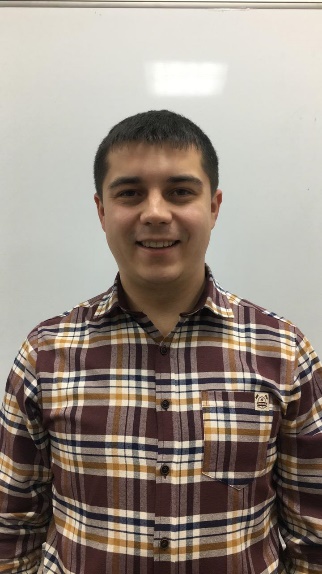 Абзалов Динар Ильдарович02.12.198902.12.1989Любитель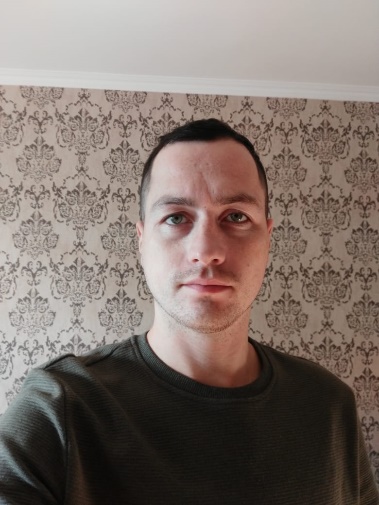 Сулейманов Ренат Мудассирович31.10.199131.10.1991Спортшкольник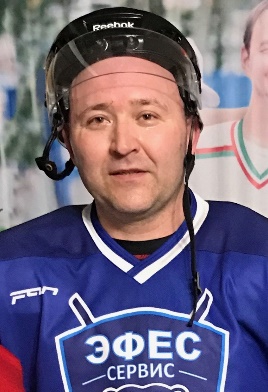 Романов Олег Николаевич10.11.197210.11.1972«Любитель»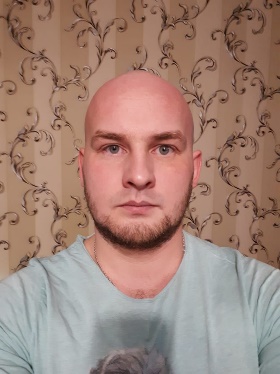 Садыков Альберт Фаритович03.03.198803.03.1988Любитель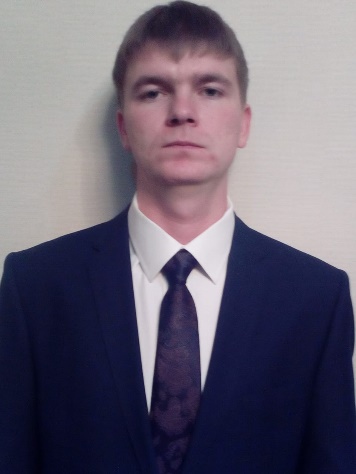 Лисицких Сергей Анатольевич19.02.199019.02.1990Любитель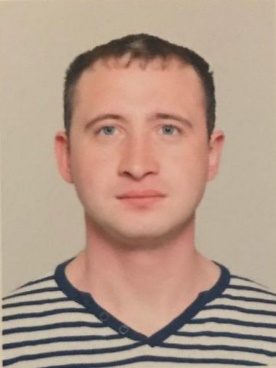 
Хузиатуллин Ильнур Раисович03.04.199003.04.1990Спортшкольник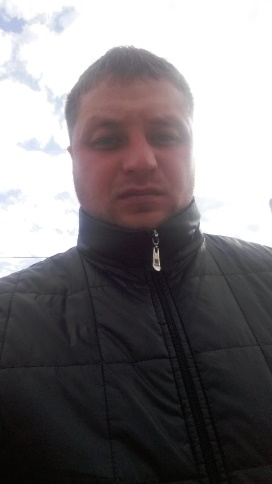 Шамсутдинов Дамир Равилевич05.05.198905.05.1989Любитель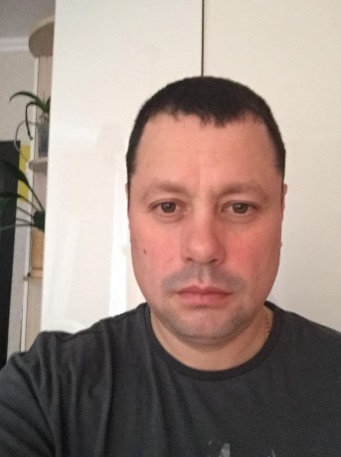 Ганиев Ленар Фаилевич21.12.197921.12.1979Любитель